ĮSAKYMASDĖL SUPAPRASTINTŲ VIEŠŲJŲ PIRKIMŲ TAISYKLIŲ NAUJOS REDAKCIJOS TVIRTINIMO2014 m. vasario 17 d. Nr. V1-02.17/01TirkšliaiVadovaudamasi Lietuvos Respublikos Viešųjų pirkimų įstatymu (Žin., 1996, Nr.84-2000; 2006, Nr.4-102; 2008, Nr. 81-3179; 2009, Nr. 93-3986; 2010, Nr. 25-1174; 2010, Nr. 158-8018; 2010, Nr. 158-8019; 2011, Nr. 2-36) aktuali redakcija nuo 2013-10-26:T v i r t i n u Mažeikių r. Tirkšlių darželio „Giliukas“ supaprastintų viešųjų pirkimų taisyklių naują redakciją (pridedama).S u d a r a u šios sudėties Viešojo pirkimo komisiją Mažeikių r. Tirkšlių darželio „Giliukas“ viešiesiems pirkimams atlikti:Komisijos pirmininkas – direktoriaus pavaduotoja ūkiui Janina VolskienėKiti Komisijos nariai:Vyr. slaugytoja/ auklėtoja Laima Zubavičienė, Komisijos pirmininko pavaduotoja;Auklėtojos padėjėja Zina Šemetienė;Auklėtoja Rima Dovidauskienė – Komisijos posėdžio sekretorius.S k i r i u direktoriaus pavaduotoją ūkiui Janiną Volskienę Mažeikių r. Tirkšlių darželio „Giliukas“ mažos vertės pirkimų Organizatore. N u s t a t a u, kad Viešojo pirkimo komisijos nariai ir pirkimo Organizatorius savo funkcijas pradeda vykdyti tik po to, kai pasirašo nešališkumo deklaraciją ir konfidencialumo pasižadėjimą. Į g a l i o j u mažos vertės pirkimų Organizatorę Janiną Volskienę organizuoti visų su atliktais pirkimais susijusių dokumentų saugojimą teisės aktų nustatyta tvarka ir būti atsakingas už tai, kad Įstatymu nustatyta tvarka ir terminais Viešųjų pirkimų tarnybai prie LR Vyriausybės būtų pateiktos Įstatymo 19 straipsnyje įvardintos pirkimų procedūrų ir pirkimų ataskaitos.P r i p a ž į s t u netekusiu galios 2011 m. vasario 4 d. įsakymą Nr. V1 – 55 „Dėl supaprastintų viešųjų pirkimų taisyklių naujos redakcijos tvirtinimo“.Įsakymo vykdymo kontrolę p a s i l i e k u sau. Direktorė					 	Laima Norvaišienė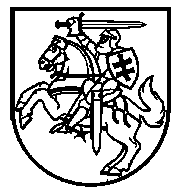 MAŽEIKIŲ R. TIRKŠLIŲ DARŽELIS „GILIUKAS“DIREKTORIUS